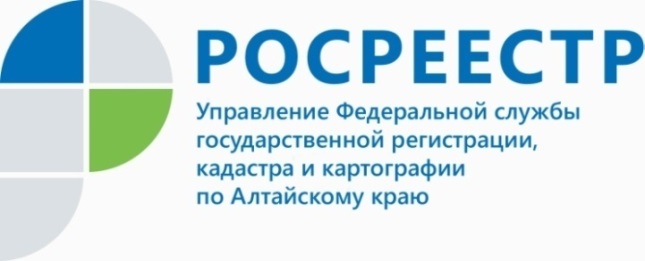 ПРЕСС-РЕЛИЗЖители региона оценили работу алтайского РосреестраС целью повышения качества предоставляемых государственных услуг Минэкономразвития России разработал электронный Интернет-сервис «Ваш контроль», на странице которого пользователи могут оставить отзыв и оценить работу органов власти.В рамках функционирования сайта «Ваш контроль» в адрес Управления Росреестра по Алтайскому краю поступают отзывы граждан по оценке качества и доступности государственных услуг.Руководитель Управления Росреестра по Алтайскому краю Юрий Калашников подчеркивает: «Ключевыми критериями оценки работы ведомства выступают: качество услуги в целом, время предоставления государственной услуги, доступность информации о порядке предоставления государственной услуги.Так, за 4 квартал 2021 года прослеживается рост количества положительных оценок работы алтайского Росреестра со стороны жителей региона. За последние 3 месяца в адрес ведомства поступило 34 269 оценок граждан, из них 99,75% положительных, при этом рейтинг Управления составил 4,98 из 5. Для сравнения за 3 квартал 2021 года только 98,33% оценок были положительными, а рейтинг Управления составил 4,93.- Стоит отметить, что такая возможность пользователей оставить отзыв, а также оценить конкретный показатель работы Управления позволяет прослеживать динамику эффективности деятельности ведомства, корректировать работу для более комфортного пользования услугами гражданами, - рассказал Юрий Калашников. Об Управлении Росреестра по Алтайскому краюУправление Федеральной службы государственной регистрации, кадастра и картографии по Алтайскому краю (Управление Росреестра по Алтайскому краю) является территориальным органом Федеральной службы государственной регистрации, кадастра и картографии (Росреестр), осуществляющим функции по государственной регистрации прав на недвижимое имущество и сделок с ним, по оказанию государственных услуг в сфере осуществления государственного кадастрового учета недвижимого имущества, землеустройства, государственного мониторинга земель, государственной кадастровой оценке, геодезии и картографии. Выполняет функции по организации единой системы государственного кадастрового учета и государственной регистрации прав на недвижимое имущество, инфраструктуры пространственных данных РФ. Ведомство осуществляет федеральный государственный надзор в области геодезии и картографии, государственный земельный надзор, государственный надзор за деятельностью саморегулируемых организаций кадастровых инженеров, оценщиков и арбитражных управляющих. Подведомственное учреждение Управления - филиал ФГБУ «ФКП Росреестра» по Алтайскому краю. Руководитель Управления, главный регистратор Алтайского края - Юрий Викторович Калашников.Контакты для СМИПресс-служба Управления Росреестра по Алтайскому краюРыбальченко Елена+7 913 085 82 12+7 (3852) 29 17 33Слободянник Юлия +7 963 502 60 25+7 (3852) 29 17 2822press_rosreestr@mail.ruwww.rosreestr.ru656002, Барнаул, ул. Советская, д. 16Подписывайтесь на нас в Инстаграм: rosreestr_altaiskii_krai 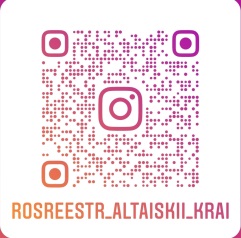 Жители региона оценили работу алтайского РосреестраС целью повышения качества предоставляемых государственных услуг Минэкономразвития России разработал электронный Интернет-сервис 
«Ваш контроль», на странице которого пользователи могут оставить отзыв и оценить работу органов власти.В рамках функционирования сайта «Ваш контроль» в адрес Управления Росреестра по Алтайскому краю поступают отзывы граждан по оценке качества и доступности государственных услуг.Руководитель Управления Росреестра по Алтайскому краю Юрий Калашников подчеркивает: «Ключевыми критериями оценки работы ведомства выступают: качество услуги в целом, время предоставления государственной услуги, доступность информации о порядке предоставления государственной услуги.Так, за 4 квартал 2021 года прослеживается рост количества положительных оценок работы алтайского Росреестра со стороны жителей региона. За последние 3 месяца в адрес ведомства поступило 34 269 оценок граждан, из них 99,75% положительных, при этом рейтинг Управления составил 4,98 из 5. Для сравнения за 3 квартал 2021 года только 98,33% оценок были положительными, а рейтинг Управления составил 4,93.- Стоит отметить, что такая возможность пользователей оставить отзыв, а также оценить конкретный показатель работы Управления позволяет прослеживать динамику эффективности деятельности ведомства, корректировать работу для более комфортного пользования услугами гражданами, - рассказал Юрий Калашников. 